ЧЕРКАСЬКА ОБЛАСНА РАДАГОЛОВАР О З П О Р Я Д Ж Е Н Н Я08.11.2021                                                                                       № 465-рПро нагородження Почесноюграмотою Черкаської обласної радиВідповідно до статті 55 Закону України «Про місцеве самоврядування
в Україні», рішення обласної ради від 25.03.2016 № 4-32/VІІ «Про Почесну грамоту Черкаської обласної ради» (зі змінами):1. Нагородити Почесною грамотою Черкаської обласної ради:за вагомий особистий внесок у розвиток та збереження національної культурної спадщини та з нагоди Всеукраїнського дня працівників культури та майстрів народного мистецтва:2. Контроль за виконанням розпорядження покласти на заступника керуючого справами, начальника загального відділу виконавчого апарату обласної ради ГОРНУ Н.В. і управління юридичного забезпечення та роботи з персоналом виконавчого апарату обласної ради.Голова		А. ПІДГОРНИЙ                                                                     ВОЮЦЬКУВікторію Володимирівну–головного спеціаліста відділу культури виконавчого комітету Канівської міської ради Черкаської області;КИРИЧЕНКООксану Андріївну–режисера Канівського міського будинку культури.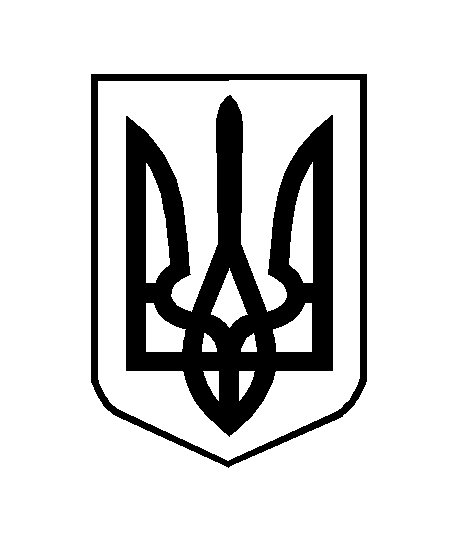 